1,7 milliárd euró volt a termék-külkereskedelmi többlet (első becslés)2023. novemberben az export euróban számított értéke 3,8, az importé 25%-kal kisebb volt az előző év azonos időszakinál. A termék-külkereskedelmi egyenleg 3,2 milliárd euróval javult. Az előző hónaphoz viszonyítva a külkereskedelmi termékforgalom szintje az exportoldalon 1,0%-kal nőtt, míg az importoldalon 5,0%-kal csökkent.2023. novemberben:A kivitel értéke 12,9 milliárd eurót (4888 milliárd forintot), a behozatalé 11,2 milliárd eurót (4237 milliárd forintot) tett ki.A termék-külkereskedelmi többlet 1,7 milliárd euró (651 milliárd forint) volt.A kivitel 77, a behozatal 75%-át az EU tagállamaival (EU27_2020) bonyolítottuk le.2023. novemberben az egy évvel korábbihoz képest:Az export euróban számított értéke 3,8, az importé 25%-kal csökkent.Sajtókapcsolat:kommunikacio@ksh.huEredeti tartalom: Központi Statisztikai HivatalTovábbította: Helló Sajtó! Üzleti SajtószolgálatEz a sajtóközlemény a következő linken érhető el: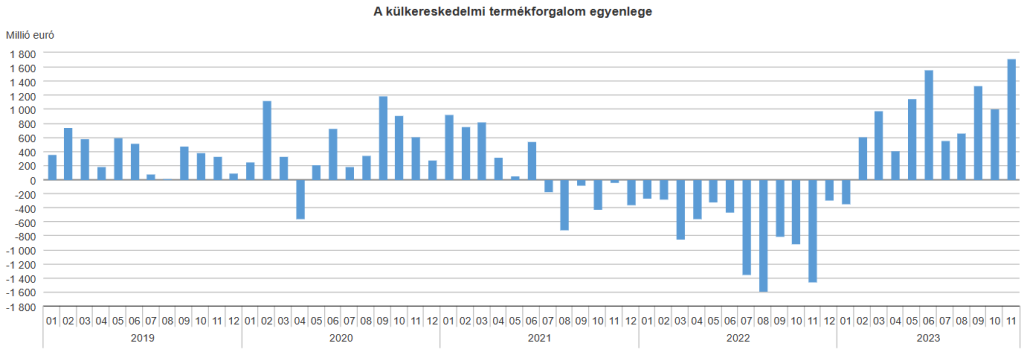 © Központi Statisztikai Hivatal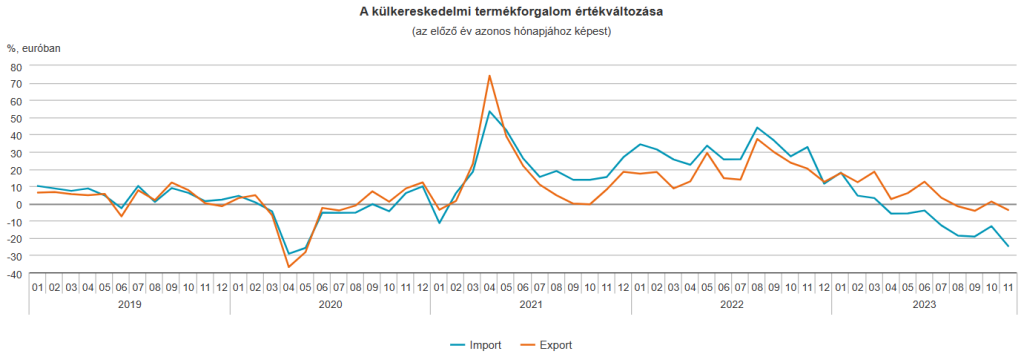 © Központi Statisztikai Hivatal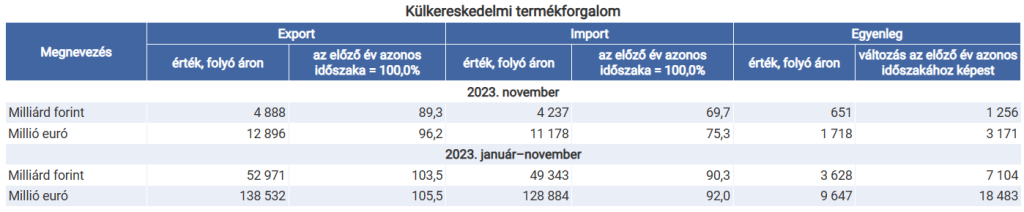 © Központi Statisztikai Hivatal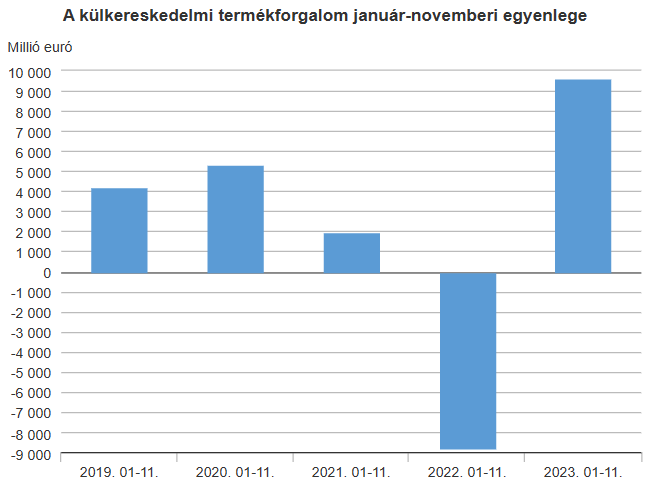 © Központi Statisztikai Hivatal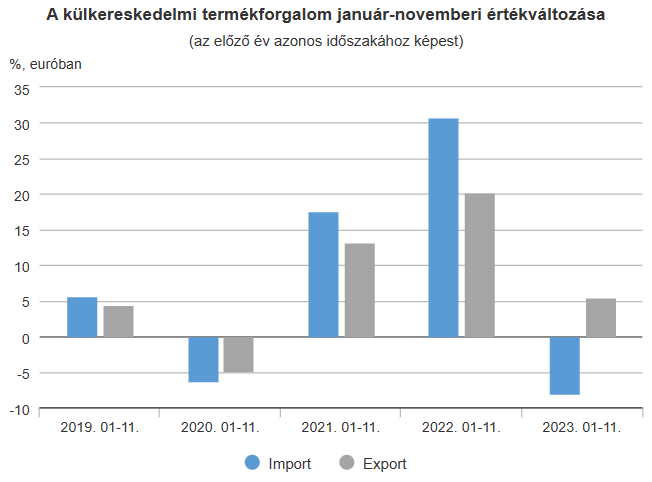 © Központi Statisztikai Hivatal